Name: _________________________ Date: ______________ #: __________Grade 3 Fluency Practice: Number FiveWhich shape is defined as a quadrilateral?HexagonTrapezoidTrianglePentagonWrite the number of sides and angles the following shapes have.                  Sides        AnglesHexagon:Trapezoid:Triangle:Pentagon:Circle:  Is the shape both a parallelogram and a rectangle?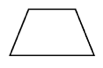 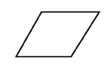 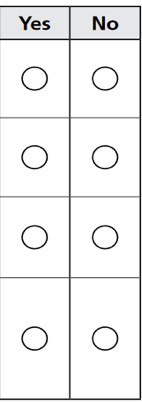   Study the piece of paper with a perimeter of 40 inches and a length of 12 inches. What is the width of the piece of paper?   12 inWhich figures have the same perimeter? _____________4 in.            6 in                6 in                  2 in                   5 in       5 inWhat number goes in the box to make the equation true?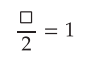 What number goes in the box to make the equation true?                       X 6 = 54     11 x        = 121What is the sum of 759 and 294?Suzie started her homework at the time shown on the clock. What time did Suzie start her homework?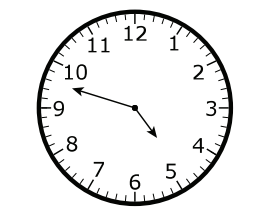   10. Rob brought juice boxes to soccer practice. He brought 4 packs of boxes. Each pack had 10 bottles. There were 7 bottles left at the end of practice. How many bottles of water were used during practice?11. What other equation can be used to solve 56 12. What is the difference between 700 and 359?